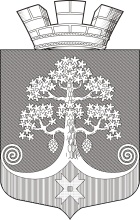 Республика КарелияСовет Сегежского городского поселенияVIII СЕССИЯ V СОЗЫВАРЕШЕНИЕот 04 декабря 2020 года № 62СегежаО внесении изменений в решение Совета Сегежского городского поселения от 17 октября 2019 г. № 18В соответствии с Положением о комиссии по наградам Совета Сегежского городского поселения, утвержденным решением Совета Сегежского городского поселения от 24 октября 2006 г. № 51 (в редакции решения Совета Сегежского муниципального района от 26 марта 2020 г. № 40), в связи с кадровыми изменениями Совет Сегежского городского поселения  р е ш и л:1. Внести в решение Совета Сегежского городского поселения от 17 октября 2019 г. № 18 «Об утверждении состава комиссии по наградам Совета Сегежского городского поселения пятого созыва» следующие изменения:1) включить в состав комиссии по наградам Совета Сегежского городского поселения (далее – комиссия):Балашову Оксану Александровну – начальника управления по организационным вопросам, информатизации и связям с общественностью, в качестве члена комиссии.2)  исключить из состава комиссии Антонову Е.Н., Мещерякову И.В.2. Обнародовать  настоящее решение путем размещения его официального текста в информационно-телекоммуникационной сети «Интернет» на официальном сайте муниципального образования «Сегежское городское поселение» www.segezha.info.          Председатель Совета Сегежского городского поселения						                      Глава Сегежского городского поселения                                                           И.Б.ГорбуноваРазослать: в дело, УД, Управление по организационным вопросам, информатизации и связям с общественностью.